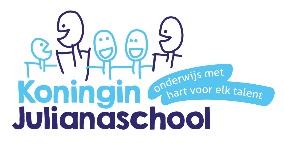 Aan de kinderen van groep 6:Jullie leren vrijdag 24 januari, de volgende bordrijwoorden:De bordrijwoorden zijn terug vinden op de site www.kjs-heerjansdam.nlop de groepspagina van groep 6.Succes,Juf Judith1tallozeontelbaar2officieelEcht, wettig: iets officieels mededelen3grappigZó dat je lachen moet4contactAanraking, verbinding5openingetjeBegin, scheur, gat6kieuwVissen ademen hierdoor7leeuwSterk katachtig roofdier8schuwAls je niet dichtbij durft te komen9circusTent waar voorstellingen worden gegeven10politieOrganisatie die de orde moet handhaven11buiginkjeKleine buiging12kistjeKleine kist13dingetjeKlein ding14kettinkjeKleine ketting15worstjeKleine worst16soldatenWie in het leger dient en geen rang heeft.17bananenStuk fruit18oppasserIemand die tijdelijk voor kleine kinderen zorgt19handvatDeel van een voorwerp waaraan je iets vastpakt20rashondis een hond die is ingeschreven in het stamboek van een erkend hondenras.21muzikantIemand die muziek maakt en laat horen.22vreselijkHeel erg.23gemakkelijkeenvoudig24insectMeestal zespotig diertje.25spinnetjeDiertje met acht poten dat een web maakt.